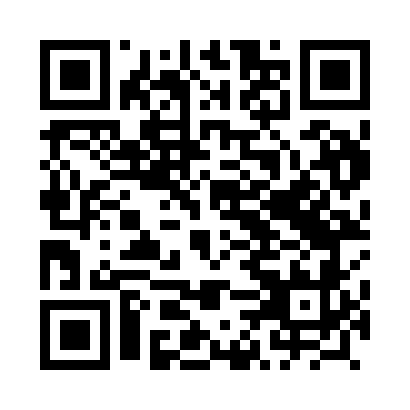 Prayer times for Krasew, PolandMon 1 Apr 2024 - Tue 30 Apr 2024High Latitude Method: Angle Based RulePrayer Calculation Method: Muslim World LeagueAsar Calculation Method: HanafiPrayer times provided by https://www.salahtimes.comDateDayFajrSunriseDhuhrAsrMaghribIsha1Mon4:056:0412:345:017:048:572Tue4:026:0212:345:027:068:593Wed3:596:0012:335:037:089:014Thu3:565:5812:335:057:099:035Fri3:535:5512:335:067:119:066Sat3:505:5312:325:077:139:087Sun3:475:5112:325:087:149:108Mon3:445:4912:325:097:169:139Tue3:415:4612:325:117:189:1510Wed3:385:4412:315:127:209:1711Thu3:355:4212:315:137:219:2012Fri3:325:4012:315:147:239:2213Sat3:295:3812:315:157:259:2514Sun3:265:3512:305:167:269:2715Mon3:235:3312:305:177:289:3016Tue3:205:3112:305:197:309:3217Wed3:175:2912:305:207:319:3518Thu3:135:2712:295:217:339:3819Fri3:105:2512:295:227:359:4020Sat3:075:2212:295:237:369:4321Sun3:045:2012:295:247:389:4622Mon3:005:1812:295:257:409:4823Tue2:575:1612:285:267:419:5124Wed2:545:1412:285:277:439:5425Thu2:505:1212:285:287:459:5726Fri2:475:1012:285:297:4710:0027Sat2:435:0812:285:317:4810:0328Sun2:405:0612:285:327:5010:0629Mon2:365:0412:275:337:5210:0930Tue2:335:0212:275:347:5310:12